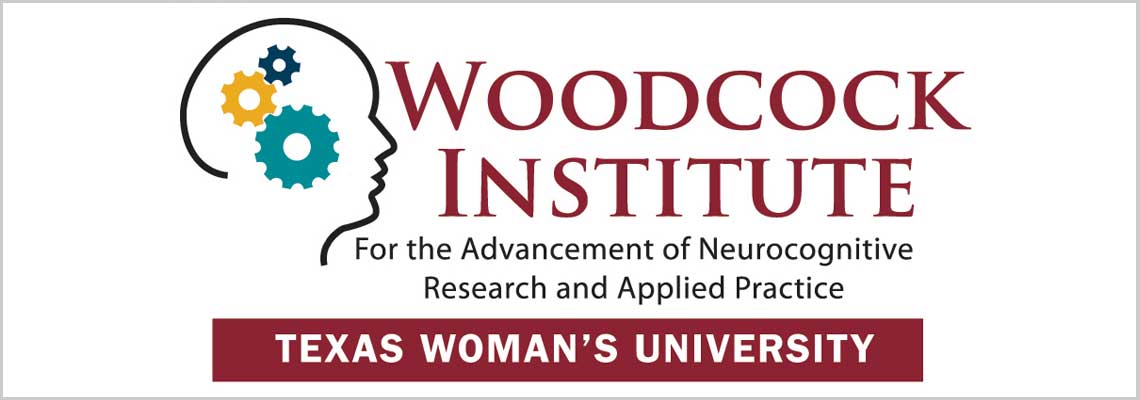 Richard W. Woodcock Distinguished Research Fellowship Grant Application1.	Applicant Information The Applicant must have an earned graduate degree in an academic discipline or professional field (e.g., school psychology, clinical psychology, education), or appropriate experience in an educational research profession. 2.	Agency Information Please provide the contact information for the Agency’s Grant Office or Contact Person below. 4. 	Project Title and Abstract 5.   Does your agency have a Human Subjects Institutional Review Board or an Agency-Wide Research Approval Process?________ Yes  (if yes, you will be asked to submit to the Woodcock Institute documentation of IRB approval (if applicable) soon after you have been awarded a research grant. 
________ No  (If No, you will be asked to submit an IRB application through Texas Woman’s University before you receive any grant funds). 6. Please submit a curriculum vitae or resume.7. Please enter your agencies tax ID number: _______________________8. Specify the funding period requested: 	________ July – December after the March 1st application date	________ January – June (the year after the March 1st application date9. Agency Approval Signatures Note: Internal TWU applicants must use the Office of Research and Sponsored Programs Signature Routing Slip in addition to this form. ______________________________	______________________________	  _________________Printed Name Applicant			Applicant’s Signature 				Date______________________________	______________________________	  _________________Printed Name of Primary Researcher’s	Primary Researcher’s Department 			DateDepartment Chair or Immediate 		Chair or Immediate Supervisor			Supervisor______________________________	______________________________	  _________________Printed Name of Authorized Fiscal 		Signature of Authorized Fiscal Agent		DateAgent of Agency 				Agent of Agency	Last Name:Last Name:Enter Last NameEnter Last NameEnter Last NameEnter Last NameEnter Last NameEnter Last NameEnter Last Name First Name: First Name:Enter First NameEnter First NameEnter First NameEnter First NameEnter First NameEnter First NameHighest Educational Degree Attained:Highest Educational Degree Attained:Highest Educational Degree Attained:Highest Educational Degree Attained:Highest Educational Degree Attained:Highest Educational Degree Attained:Highest Educational Degree Attained:Enter  Degree Attained In:  Degree Attained In:  Degree Attained In:  Degree Attained In:Enter DegreeEnter DegreeEnter DegreeEnter DegreeEnter DegreePosition/Title:Position/Title:Position/Title:EnterEnterEnterEnterEnterEnterEnterEnterEnterEnterEnterEnterEnterEnterE-Mail Address:E-Mail Address:E-Mail Address:E-Mail Address:Enter email addressEnter email addressEnter email addressEnter email addressEnter email addressEnter email addressPhone Number:Phone Number:Phone Number:Phone Number:Enter Phone NumberEnter Phone NumberEnter Phone NumberUniversity/Organization Affiliation:University/Organization Affiliation:University/Organization Affiliation:University/Organization Affiliation:University/Organization Affiliation:University/Organization Affiliation:Enter Affiliation Enter Affiliation Enter Affiliation Enter Affiliation Enter Affiliation Enter Affiliation Enter Affiliation Enter Affiliation Enter Affiliation Enter Affiliation Enter Affiliation Department (if applicable):Department (if applicable):Department (if applicable):Department (if applicable):Department (if applicable):Enter DepartmentEnter DepartmentEnter DepartmentEnter DepartmentEnter DepartmentEnter DepartmentEnter DepartmentEnter DepartmentEnter DepartmentEnter DepartmentEnter DepartmentEnter DepartmentStreet Address:Street Address:Street Address:Street Address:Enter Street AddressEnter Street AddressEnter Street AddressEnter Street AddressEnter Street AddressEnter Street AddressEnter Street AddressEnter Street AddressEnter Street AddressEnter Street AddressEnter Street AddressEnter Street AddressEnter Street AddressCity:Enter CityEnter CityEnter CityEnter CityEnter CityEnter CityEnter CityEnter CityEnter CityState:State:State:Enter StateEnter StateZIP: Enter ZIP codeFull Name of Contact Person:Full Name of Contact Person:Full Name of Contact Person:Full Name of Contact Person:Full Name of Contact Person:Enter Full NameEnter Full NameEnter Full NameEnter Full NameEnter Full NameEnter Full NamePosition/Title:Position/Title:EnterEnterEnterEnterEnterEnterEnterEnterEnterE-Mail Address:E-Mail Address:E-Mail Address:Enter Email AddressEnter Email AddressEnter Email AddressPhone Number:Phone Number:Enter Phone NumberEnter Phone NumberEnter Phone NumberDepartment (if applicable):Department (if applicable):Department (if applicable):Department (if applicable):Enter DepartmentEnter DepartmentEnter DepartmentEnter DepartmentEnter DepartmentEnter DepartmentEnter DepartmentStreet Address:Street Address:Street Address:Enter Street AddressEnter Street AddressEnter Street AddressEnter Street AddressEnter Street AddressEnter Street AddressEnter Street AddressEnter Street AddressCity:Enter CityEnter CityEnter CityEnter CityEnter CityState:Enter StateEnter StateZIP:  Enter ZIP codeProject Title:Enter Project TitleEnter Project TitleDescription of Research and Related Scholarship Produced:	Description of Research and Related Scholarship Produced:	Enter TextEnter TextEnter TextEnter Text